Se Vende Casa ( COMO TERRENO ) en El Rímac Excelente oportunidad de inversión. vendo Casa Antigua como terreno con Aires Libres: 73 m² total, techados, 4 Ambientes, 1 Baño.Ideal para negocio (Restauran u Hotel Turístico), cerca zona comercial, se encuentra a media cuadra de la puerta principal de la PLAZA DE TOROS ACHO. Contacto: Sra. Velasquez Cels. 934391478 – 986016841   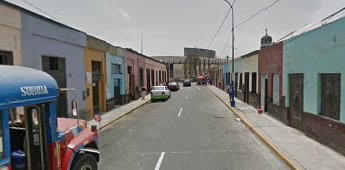 